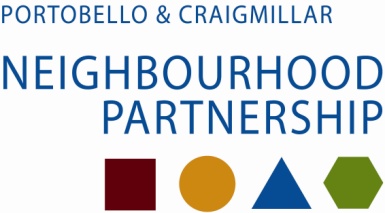 LCP consultation 2014 Target response - 253		Actual - 271What would your ideal of perfect area look like?Main themes; safe, clean, and friendly.  Then : green, peaceful, quiet, vibrant and community.  Some people did not answer this question.Would you use these words to describe P&C?Replies too diverse to analyse: many said some but not all; Portobello ok but not Magdalene/Bingham; not at all: no worse than any other area; getting better; many left unanswered.Do you agree with EPS top 5 priorities? (Road/traffic improvements; activities for children/YP; dog-fouling; clean up area; better or affordable housing)Most (75%) agreed that these were the top 5 priorities.Have we missed anything important?Most also said we had left something out: anti-social behaviour: tidy streets; parking; activities for young people; dog-fouling, roads.Choose one single issueMost popular were: activities for young people, clean- up area, dog-fouling; safety, housing; schools.Portobello CC consultation	       Around 100 people responded to a PCC consultation. When asked about what they liked living in Portobello 4 main themes arose:Community Spirit; Parks/Prom Open Space; Location;  Local Shops/High Street.When asked what they thought could be changed to improve Portobello 4 themes arose:Less litter and dog-mess; Traffic congestion improved; new High School; better local shops. Police Plan - policing priorities for the Craigmillar / Portobello area wereAntisocial BehaviourHousebreaking and other TheftDrug Dealing and Drug Abuse Assault and Violent Crime